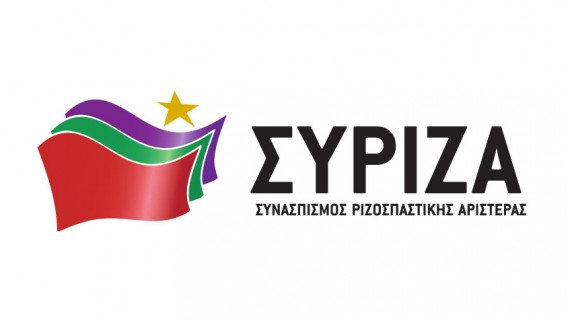 ΤΜΗΜΑ ΕΡΓΑΤΙΚΗΣ ΠΟΛΙΤΙΚΗΣΦΟΡΜΑ ΕΓΓΡΑΦΗΣΕΠΩΝΥΜΟ:ΟΝΟΜΑ:ΠΕΡΙΦΕΡΕΙΑ:ΔΗΜΟΣ:Ν.Ε:O.M.:ΤΗΛΕΦΩΝΑ: Ε-MAIL:ΕΠΑΓΓΕΛΜΑΤΙΚΗ ΔΡΑΣΤΗΡΙΟΤΗΤΑ:ΕΠΙΧΕΙΡΗΣΗ/ΟΡΓΑΝΙΣΜΟΣΣΥΝΔΙΚΑΛΙΣΤΙΚΗ ΔΡΑΣΗ:ΣΠΟΥΔΕΣ:ΘΕΜΑΤΑ ΓΙΑ ΤΑ ΟΠΟΙΑ ΕΝΔΙΑΦΕΡΕΣΤΕ  ΙΔΙΑΙΤΕΡΑ ΝΑ ΑΣΧΟΛΗΘΕΙΤΕ:ΠΡΟΤΑΣΕΙΣ -ΣΧΟΛΙΑ: